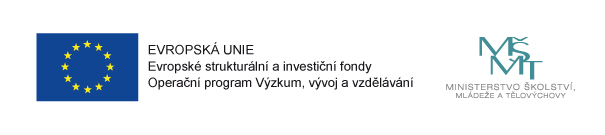 Společnou cestou ke kvalitnímu vzděláváníOperační programVýzkum, vývoj a vzdělávání Prioritní osa2.3 - Rovný přístup ke kvalitnímu předškolnímu, primárnímu a sekundárnímu vzdělávání  Specifický cíl02.3.61.1 Sociální integrace dětí a žáků včetně začleňování romských dětí do vzdělávání02.3.68.5 Zvýšení kvality vzdělávání a odborné přípravy včetně posílení jejich relevance pro trh práce02.3.62.1 Kvalitní podmínky pro inkluzívní vzděláváníRegistrační číslo projektuCZ.02.3.X/0.0/0.0/20_080/0018813Výzva02_20_080 - Výzva č. 02_20_080 pro Šablony III - MRR v prioritní ose 3 OPAktivity projektu3.II/1 - Školní asistent  personální podpora ZŠ3.II/12 - Projektový den ve výuce (povinná aktivita)3.II/2 - Školní speciální pedagog - personální podpora ZŠ3.II/5 - Školní kariérový poradce - personální podpora ZŠ 3.II/6 - Sdílení zkušeností pedagogů z různých škol/školských zařízení prostřednictvím vzájemných návštěv3.I/1 – Školní asistent - personální podpora MŠ3.I/9 - Projektový den ve výuce (povinná aktivita)Financování projektuDoba realizace 2/2021 – 8/2022Zdroj financování projektuvýše podílu v KčCelkové výdaje projektu948 497,00Dotace EU806 222,44Podíl poskytnuté dotace EU85 %Státní rozpočet142 274,56Podíl poskytnuté dotace SR15 %